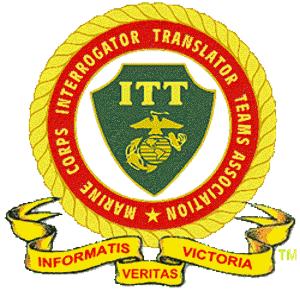 Meeting at the Holiday Inn Colorado Springs Airport, Colorado Springs, CO, called to order by Chairman Jim Tortorici at 1400 hrs. Pledge Of Allegiance To the Flag – Lead by Jim TortoriciRoll Call - A Quorum of 4 Board Officers and 10 other regular members were presentChairman – Jim TortoriciAssistant Chairman – Ray Roth, AbsentFinancial Officer – Jack ParkerExecutive Administrative Assistant – Chuck LeGeytMember At Large – Keyvan GhovanlooOther regular members presentInvocation and Remembrance - Howie Kahn Proof Of Notice Of Meeting Presented by Chairman Jim TortoriciReview of the Minutes of the 2019 Gathering by Chairman Jim Tortorici and approved by Gathering membership with no amendments.Financial Officer, Jack Parker, reported there was currently $1725 in the general fund and $1645.50 in the Monument fund.  Committees' Chair Reports2020 MCITTA Bylaws changes by the Board presented by Jim Tortorici.  The MCITTA Board by unanimous vote amended the MCITTA Bylaws in April 2020 to reflect the current practice of Board nomination and election process.   Section 2.05.1Removed restriction that Board candidates submit their names six-months before Board election.   Submission of nomination names now based on timing and notice directed by Board.Section 2.05.2Changed name of Election Committee to Nomination Committee.  The Nomination Committee strictly recruits Board candidates and is not involved in the holding of the Board election.Section 2.05.3Defines that the election of Board of Directors be made by voice vote at the next available Gathering based on the candidates submitted by Nomination Committee and approved by current Board of Directors.Section 5.06.4States that the Nomination Committee is appointed by the Board of Directors.ITT Monument Committee - Museum of the Marine, Howie Kahn and Harry Todd, reported they are looking into adding a bronze commemorative plaque.  Monument lights will be installed when Museum of the Marine is finished.Board of Directors Nomination Committee - Election of the 2020 MCITTA Board of Directors The following 2020 MCITTA Board Officer nominations were made in March 2020 based on members submitting their names and being selected by the Nomination Committee.  Only those members who volunteered and agreed to be nominated for a specific office could be considered.  Notice to fill Board positions were made in 2020 through Facebook, email, and personal phone calls.   All nominees have agreed to a two-year term of office.  Nominations are as follows;Chairman of the Board – Jim TortoriciAssistant Chairman of the Board – Ray RothFinancial Officer – Jack ParkerExecutive Administrative Officer – Chuck LeGeytMember At Large – Keyvan Ghovanlooii.    Motion carried to affirm nominees as the elected MCITTA Board of Directors.MCITTA Website Updates – MCITTA BoardBased on Chuck LeGeyt’s, Tom Myers’, Frank Signorile’s, and Jim Tortorici’s work, a new inter-active form for joining members was created in May 2021 for the MCITTA website.Frank Signorile updated in October 2020 the MCITTA website to reflect correct MCITTA contact addresses.  As per usual website maintenance, Frank also updated the website for the Gathering, Elections, Zoom meetings, and miscellaneous announcements.New 0250/0251 Member Report 2020-2021 – MCITTA BoardGySgt James A. Allen, 9th ITTSSgt Douglas Boatman, 2nd CI/HUMINT Co, 3rd CI/HUMINT CoLt Col John Cisco, 1st ITPSgt Nabil Erian, 2nd ITTSgt Al Garcia, 33rd ITT MGySgt Lee Holston, 1st ITTCapt Vyacheslav Kirik, 1st Intel BnCapt Tony Luis, 34th ITTSSgt James Minnery, 9th ITTMGySgt Pat Moore, 33rd ITT, 34th ITTMSgt Jess Presas, 1st ITU & 2nd ITPMSgt Juan Reyna, 31st  ITTGySgt Brad White, 1st CI/HUMINT Co, 1st Intel Bn2021 MCITTA Zoom Meetings – MCITTA BoardLTG Patrick Hughes, USA (Ret) – Jan 16, 2021 - Understanding ChinaCWO3 Gabriel Sifuentes, USMC - Feb 23, 2021 - MAGTF CI/HUMINT Update, MARDET Dam Neck, VAMr Farhad Mansourian - Mar 18, 2021 - The Islamic Republic of Iran and the new United States AdministrationMajGen Lukeman, USMC (Ret) - May 11, 2021 - Commandant's Force Design With Emphasis In The PacificAwards Committee – MCITTA BoardMCITTA Meritorious Service Award - For service showing untiring dedication and long-term benefit to advancing the programs and goals of the MCITTAJack ParkerMCITTA Outstanding Achievement Award - For laudable achievement that provides for the advancement of the Association or commendable work on its behalfMCITTA Certificate Of Appreciation - For members of the MCITTA and to certain others who perform outstanding volunteer service to the MCITTAFernando SchiefelbeinMCITTA PinAwarded to the grandson and current US Navy sailor of former MCITTA Team Commander/Chairman Mitch Paradis at request of his widow Yvette Paradis.   Mitch was our 1st Team Commander and is held in the highest esteem and remembrance to MCITTA.No other committee reportsOld Business2022 GatheringMotion made to change 2022 Gathering from Cleveland, OH, to New York/New England area.  Keyvan Ghovanloo agreed to be Gathering organizer.2023 GatheringChuck LeGeyt agreed to explore whether there is a commercial event organizer that could put together a 2023 Gathering in Charleston, SC.No other old businessNew BusinessMotion made and carried to send any member attendee the MARDET Dam Neck, VA, unit coin – Jim Tortorici will doDiscussion held to raise association Gathering funds through donations, fees, raffle, etc. for the purpose of offsetting Gathering costs.  Discussion to continue at Board and Gathering organizer level.Motion to adjourn made at 1530 hrs; seconded; and approved unanimously.  Meeting adjourned. Dan BalkEd CameronFelix CondeLee FritchmanFred GrantHowie KahnGene KapturAl KentHarry ToddHoward YoungGySgt Andre J. (Frenchie) Belliveau - 2020Pauline Cameron - Sep 2020MSgt Larry Foulkrod – Jan 2021Hiroko Grant - 2021MSgt John Lauterbach - 2019Connie Mancillas – 2019MSgt Bill McGowan – Apr 2020Mike McKeever – 2019GySgt James Stubbs – Jan 2021MGen James Lukeman USMC(Ret)LTG Patrick Hughes USA(Ret)CWO3 Gabriel Sifuentes USMCFarad Mansourian